04-068 АППА-4 4-дверный Автопоезд Пассажирский Перонный Аэропортовый из 1-осного пассажирского полуприцепа с седельным тягачом КАЗ-608 4х2, мест: сидячих 16, общее 120, снаряжённый вес 8. 5 тн, ЗиЛ-130Я5 150 лс, 25 км/час, з-д №85 МГА Рига 1973-76/99 г.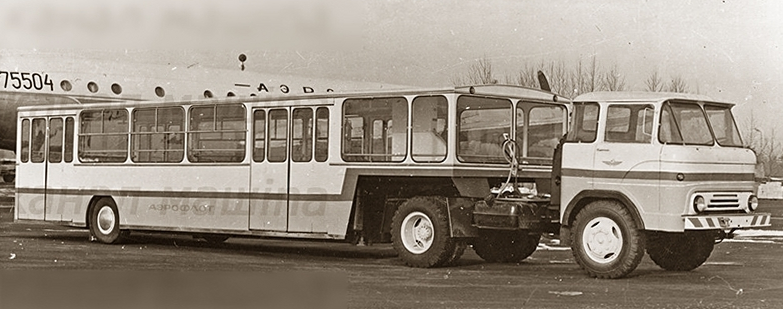  Автопоезд пассажирский перронный аэропортовый АППА-4 разработан на Рижском заводе №85 Министерства Гражданской авиации в 1971 году. Представляет собой пассажирский полуприцеп с тягачом КАЗ-608 или ЗиЛ-130В1 (позже ЗиЛ-441410). Серийное производство организовано в 1973 году.АППА-4 предназначен для перевозки пассажиров от аэровокзала к трапу самолёта и обратно. Рассчитан на эксплуатацию в аэропортах с твёрдым покрытием.Пассажирский полуприцеп низкопольный (уровень пола 350 мм), имеет вагонную компоновку. Для посадки пассажиров имеются 4 ширмовые двери (по 2 с каждой стороны) шириной 1400 мм.Производство АППА-4 продолжалось до 1999 года, когда ему на смену пришёл более современный автопоезд АСП.Технические характеристикиТехнические характеристики тягачаДвигательМодель и тип КАЗ-608 (ЗИЛ-130Я5), V-образный, четырехтактный, карбюраторный верхне-клапанный. Мощность (по ограничителю максимального числа обороты коленчатого вала двигателя) при 3100об/мин в л. с. - 150 (110 кВт). Максимальный крутящий момент при 1800-2000 об/мин в кгс*м - 41. Число цилиндров 8. Расположение цилиндров - двухрядное, под углом 90 гр. Диаметр цилиндра 100 мм. Ход поршня 95 мм. Рабочий объем цилиндров 6. Степень сжатия 6,5. Тип зажигания - батарейное. Порядок зажигання - 1-5-4-2-6-3-7-8. Вес двигателя со сцеплением, коробкой передач, ручным тормозом, компрессором, насосом гидроусилителя руля и вентилятором - 640 кг.Клиренс Впереди — 340 мм Сзади с нагрузкой — 275 мм Угол заезда под нагрузкой на седло 30 градусов Тормозной путь в сцепке при движении со скоростью 40 км/ч 20 метров Минимальный радиус поворота около 7 метров Масло для смазки ДВС 9 литров Система охлаждения ДВС Заливается жидкость в количестве 26 литров, система закрытого типа, принудительная циркуляция ОЖ с помощью помпы, которая вращается ременной передачей от шкива коленвала Воздушный фильтр ВМ-16, с двухступенчатой очисткой воздуха Рама Штампованная, состоит из лонжеронов швеллерного типа, которые соединяются поперечинами Передняя подвеска Рессорная с использованием задних рессорных листов ГАЗ-66. Телескопические амортизаторы с двусторонним действием и балка с двутавровым сечением Задняя Рессорная ЗИЛ-130 с дополнительными рессорами Шины Пневматические с камерами и давлением 4,3 атм Тормоза С пневмоприводом от педали. Колодочные на всех колесах. На прицепах установлена однопроводная ТС Рулевое управление Червячного типа, имеющее трехгребневый ролик. В РУ встроен гидроусилитель. Насос ГУ вращается ремнем от коленвала Трансмиссия Пятискоростная МКПП, сцепление сухое, с одним дискомГабариты, мм: длина автопоезда 
ширина 
высота14100 
2750 
2620Высота салона, мм2150База, мм-Колея, мм2600Дорожный просвет, мм220Высота пола, мм350Радиус поворота, м12,1Масса, кг: в снаряженном состоянии 
полная8500 
-Число мест для пассажиров: для сидения 
общее16 
130Число дверей4Скорость максимальная, км/ч25Эксплуатационный расход топлива, л/100 км60ОБЩИЕ ДАННЫЕБаза (расстояние между осями передних и задних колес)2900 мм.Колея по плоскости дороги в мм:передних колес1800задних колес (между серединами двойных скатов)1790ГАБАРИТНЫЕ РАЗМЕРЫ СНАРЯЖЕННОГО ТЯГАЧА(без полуприцепа)Габаритные размеры в мм:длина5155ширина2360высота по кабине (без груза)2440высота до верхней плоскости седла при его горизонтальном положении (без груза)1230ВЕСОВЫЕ ДАННЫЕМасса снаряженного седельного тягача4000 кг.Полная масса автопоезда КАЗ-608 в кг:с полуприцепом ОДАЗ-88514575с полуприцепом КАЗ-71719725ЭКСПЛУАТАЦИОННЫЕ ДАННЫЕМаксимальная скорость движения автопоезда на высшей передаче при полной массе, не менее:с полуприцепом ОДАЗ-88580 км/ч.с полуприцепом КАЗ-71770 км/ч.Дорожный просвет (наименьшее расстояние от поверхности дороги до низшей точки автомобиля при нагрузке на седельное устройство 4,5 т) в мм:под передней осью340под задней осью275Углы проходимости (въезда) при нагрузке на седельное устройство 4,5 т в град:передний30задний50Контрольный расход топлива на 100 км пути при движении автопоезда с постоянной скоростью 40 км/ч и при полной массе , не более:с полуприцепом ОДАЗ-88537 л.с полуприцепом КАЗ-71742 л.Тормозной путь автопоезда при полной массе и движении со скоростью 40 км/ч , не более20 м.Наименьший радиус поворота на сухом асфальте:по колее наружного переднего колеса6,7 м.по бамперу (внешний)7,4 м.Емкость в л (заправочные данные)Топливный бак250 (два бака по 125 л)Система охлаждения двигателя26Бачок для обмыва стекол2,5Система смазки двигателя9Масляный резервуар воздушного фильтра двигателя0,63Картер коробки передач6,1Картер редуктора заднего моста4,5Гидроусилитель рулевого управления2,25Картер рулевого механизма1Телескопические амортизаторы0,355 каждый